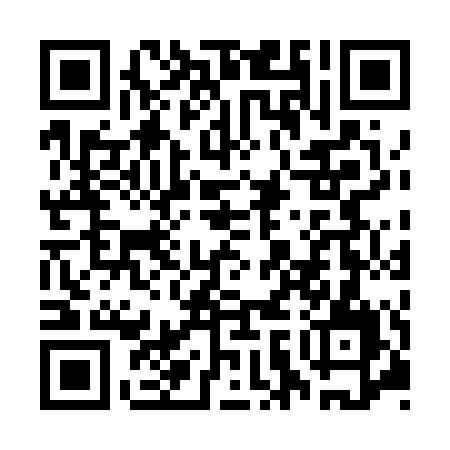 Ramadan times for Boimotah, CameroonMon 11 Mar 2024 - Wed 10 Apr 2024High Latitude Method: NonePrayer Calculation Method: Muslim World LeagueAsar Calculation Method: ShafiPrayer times provided by https://www.salahtimes.comDateDayFajrSuhurSunriseDhuhrAsrIftarMaghribIsha11Mon5:145:146:2312:253:376:286:287:3212Tue5:145:146:2312:253:376:276:277:3213Wed5:135:136:2212:253:366:276:277:3214Thu5:135:136:2212:243:356:276:277:3215Fri5:135:136:2112:243:346:276:277:3216Sat5:125:126:2112:243:346:276:277:3217Sun5:125:126:2112:243:336:276:277:3118Mon5:115:116:2012:233:326:266:267:3119Tue5:115:116:2012:233:316:266:267:3120Wed5:115:116:1912:233:306:266:267:3121Thu5:105:106:1912:223:296:266:267:3122Fri5:105:106:1912:223:286:266:267:3123Sat5:095:096:1812:223:276:266:267:3024Sun5:095:096:1812:223:266:256:257:3025Mon5:085:086:1712:213:266:256:257:3026Tue5:085:086:1712:213:256:256:257:3027Wed5:085:086:1712:213:246:256:257:3028Thu5:075:076:1612:203:236:256:257:3029Fri5:075:076:1612:203:226:246:247:2930Sat5:065:066:1512:203:216:246:247:2931Sun5:065:066:1512:193:206:246:247:291Mon5:055:056:1412:193:216:246:247:292Tue5:055:056:1412:193:216:246:247:293Wed5:045:046:1412:193:226:246:247:294Thu5:045:046:1312:183:226:236:237:295Fri5:035:036:1312:183:236:236:237:296Sat5:035:036:1212:183:236:236:237:287Sun5:035:036:1212:173:246:236:237:288Mon5:025:026:1212:173:246:236:237:289Tue5:025:026:1112:173:246:236:237:2810Wed5:015:016:1112:173:256:226:227:28